New Maryland School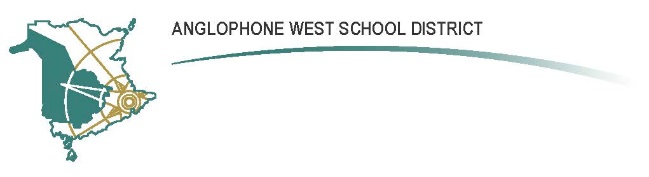 75 Clover st, New Maryland E3C 1C5Parent School Support Committee MinutesDate: April 16, 2018	Time: 4:30      Location: ESST room in schoolCall to Order:  4:35Approval of the Agenda:  Roherty, GaudetApproval of the Minutes from Previous Meeting: Stainforth, MacKayBusiness Arising from the Minutes: Speaker series: Suggested topic “Drugs and what parents need to know” projected date: May 9thParent handbook: Input has been received from the school staff and PSSC members.  We hope to have a draft copy ready for review by the next meeting.Budget:  SpentReports:DEC Report Terry Pond-There was a public meeting April 12th-Capital projects are required to be ordered by priority soonHome and School Report Natalie Holder-Spell-A-Thon was very successful-The purchase of mats for the gym have been approvedPrincipal Report Ten Year Plan             Strengthen research partnerships with local universities-UNB: K Bridging program Heidi Taylor (2016-17)-UNB: Purposeful Play Susan Wallace: later extended to all K teachers (2017-18)-University of Moncton: Connected with the school and then visited through a Brilliant Labs initiativeImprove Numeracy and Literacy skills K-2 -At the PDU meeting held at NMES there was some consensus that both the professional learning opportunities as well the bench marking assessments should extend to grades K-5 not just K-2.DIP:   Formative Assessment-Reading records have been submitted, reviewed by ESST and remediation put in place as             necessary-Teachers reported having significant formative data to draw on for the report cardsSIP :      -Numeracy lead for Grades 3-5 is currently in house-“Good for Kids” mentor and K-2 literacy lead have moved on to new locations.-The winter block of ELF ends this week.-Author Visit April 12th One of each grade 2,3 4,5-Worlds Unbound from UNB presenting Science concepts to classes in May-Teachers have been invited to recognize “Talk With Our Kids About Money Day”-Very successful at regional Drama Festival; an onsite evening show will be held at the school soon.-Earth Day will be recognized in classrooms in various ways.  The whole school will be invired      to participate in a “litter less lunch” on April 20th-School review process is changing.  Teachers have been asked for feedback on possible best practice.-Reading Buddies program kick off (Currently the bulk of volunteers are PNB Zoomers)                                                                                                                                                                             ISD/ Child and Youth:  -There has been indication that workers are now at capacity; especially at the high school level.New Business:  A concern was voiced to the school regarding Grade 1 students visiting the DECH during the high point of cold and flu season.  Students will be confined to one room and not tour the hospital.-Collection of feedback from members on the ½ day PL sessions scheduled this year.Calendar:    T                                                                                                                                                       Correspondence: NilClosing Comments: NilDate of Next Meeting:  May 28th, 2018Adjournment: 6:10____________________			____________________PSSC Chair						Date____________________			______________________PSSC Secretary					DatePSSC Members Present: Loreigh MacKay, Krystle Roherty, Matthew Stainforth, Peter DickinsonChair Natalie HolderVice Chair Dave LavigneTeacher Rep: Sarah BirdPSSC Members Regrets Dave Lavigne, Karyn Hamilton, Lisa Innes, Angela Kelly, Natalie HolderSchool/DEC Representation Present:Heather Hallett, Principal Terry Pond/DECSchool/DEC Representation Regrets: